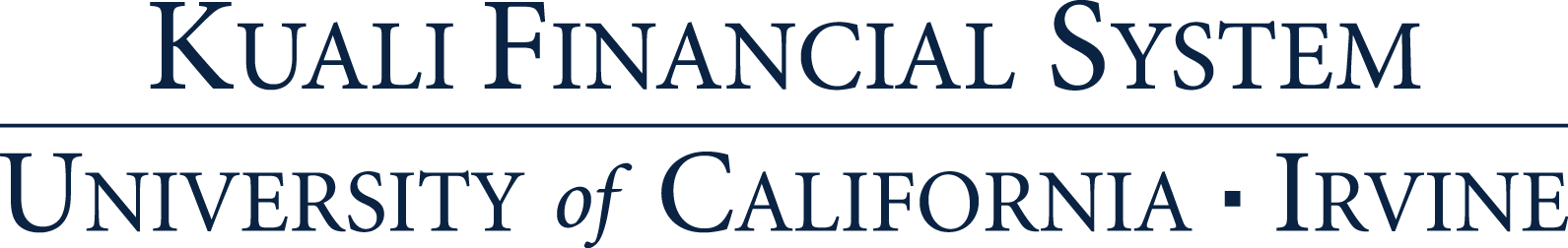 Quick Start Guide: Look up Object CodesSummary: Object Codes represent all income, expense, asset, liability, and fund balance classifications that are assigned to transactions, and help identify the nature of the transaction. Object Codes are specific to a chart and a fiscal year, and contain several attributes throughout the KFS for financial reporting, at the detail and consolidated levels.Replacement: The KFS Object Codes Lookup replaces the GL Table.StepsWhat you need to doHow to do it1Access KFS via ZOTPortalUse your UCInetID and password to log in to https://portal.uci.edu/Press the Faculty and Staff tab and then select the KFS tab 2Access Object Code From the KFS Lookups and Request portlet, expand the Chart of Accounts bulletSelect Object Code 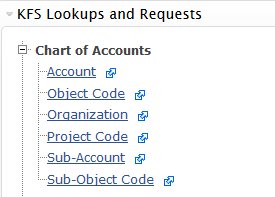 3SearchEnter desired search criteria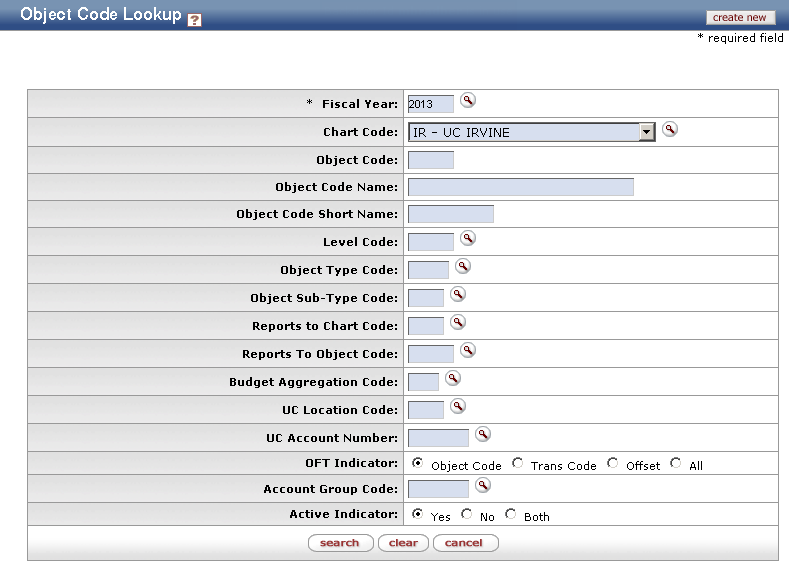 Note: Users can search some fields using only partial information by placing an asterisk (*) before and after the text portion of the search criteriaPress the search button once you’ve entered your search criteria4Review search results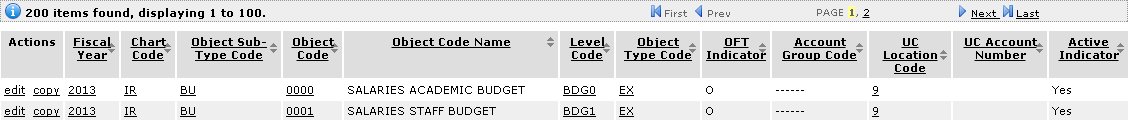 Sort items by selecting the titles in the header above the results